Protocollo, vedi segnatura 		All’albo on lineCIG: Z583394D7ADETERMINA A CONTRARREDetermina a contrarre tramite affidamento diretto per l’acquisto di tre armadi per Villa Redenta Primaria e plesso S.AnastasioDETERMINAPer i motivi espressi nella premessa, che si intendono integralmente richiamati:di autorizzare, ai sensi dell’art. 36, comma 2, lett. a) del D.Lgs. 50/2016, l’affidamento diretto, tramite Trattativa Diretta  la fornitura avente ad oggetto due armadi alla alla ditta MOBILI GIED  per l’importo di Euro 456.40 (IVA compresa)di autorizzare la spesa complessiva € 676.81  IVA inclusa da imputare al capitolo A 3.18, e la spesa di euro 79.59 Iva inclusa al capitolo A3.1 dell’esercizio finanziario 2021;Ai sensi dell’art. 31 del D.Lgs 50/2016, viene individuato responsabile unico del procedimento il Dsga, dott.ssa Maddalena BartoloniDi dare atto che la presente determina sarà pubblicata all’albo on-line dell’Istituzione scolastica  all’indirizzo web:  https://www.2circolospoleto.edu.it/jm4/	La dirigente scolastica	Prof.ssa Silvia Mattei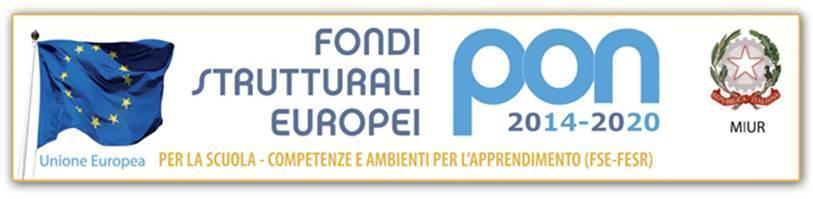 II  CIRCOLO DIDATTICO DI SPOLETOScuola dell’Infanzia e Scuola Primaria Via Cerquiglia, 61 Spoleto  06049  (PG)C.F. 84002760548  -  C.M.   PGEE05200N Tel.  0743 224594 – Fax.  0743 207063pgee05200n@istruzione.it – pgee05200n@pec.istruzione.it http://www.2circolospoleto.edu.itCofinanziato dal ProgrammaERASMUS+ dell’UE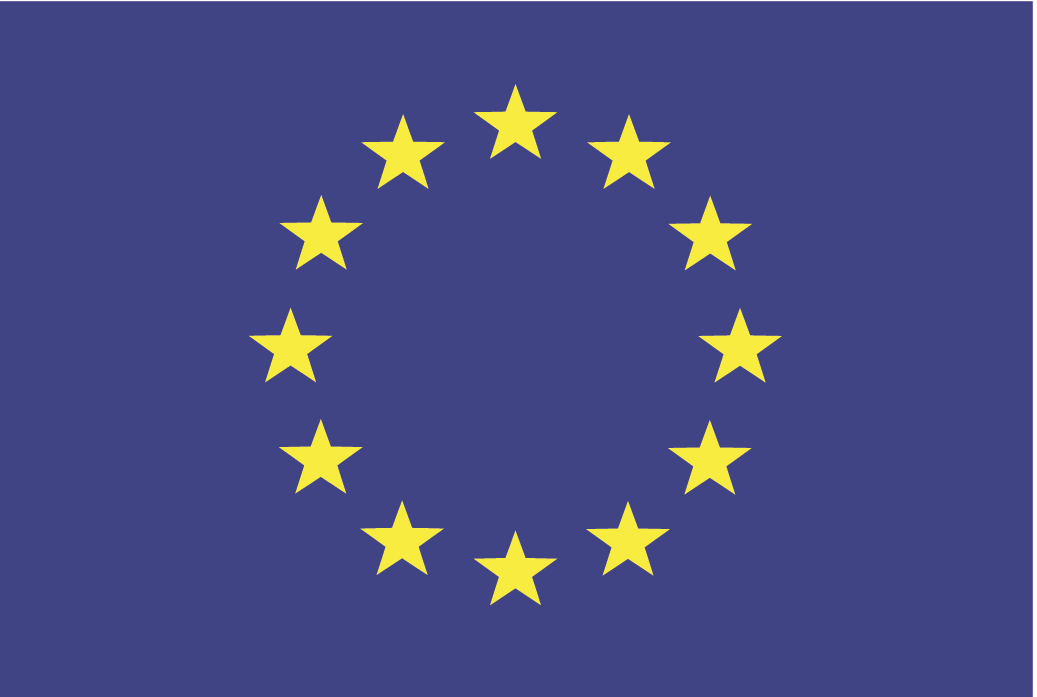 VISTOla L. 15 marzo 1997, n. 59, concernente «Delega al Governo per il conferimento di funzioni e compiti alle regioni ed enti locali, per la riforma della Pubblica Amministrazione e per la semplificazione amministrativa»;VISTOil D.Lgs. n. 165 del 30 marzo 2001, recante «Norme generali sull'ordinamento del lavoro alle dipendenze delle amministrazioni pubbliche» e successive modifiche e integrazioni;VISTOil Decreto Interministeriale 28 agosto 2018, n. 129, recante «Istruzioni generali sulla gestione amministrativo-contabile delle istituzioni scolastiche, ai sensi dell’articolo 1, comma 143, della legge 13 luglio 2015, n. 107»;VISTOl’art. 32, comma 2, del D.Lgs. n.° 50 del 2016 (Codice dei contratti pubblici) il quale dispone che prima dell'avvio delle procedure di affidamento dei contratti pubblici, le amministrazioni aggiudicatrici decretano o determinano di contrarre, in conformità ai propri ordinamenti, individuando gli elementi essenziali del contratto e i criteri di selezione degli operatori economici e delle offerte;VISTOil regolamento d’Istituto contenente criteri e limiti per lo svolgimento dell’attività negoziale da parte del dirigente scolastico CONSIDERATOche ai sensi dell'articolo 36, comma 6, ultimo periodo del Codice, il Ministero dell’Economia e delle Finanze, avvalendosi di CONSIP S.p.A., ha messo a disposizione delle Stazioni Appaltanti il Mercato Elettronico delle Pubbliche Amministrazioni e, dato atto, pertanto che sul MEPA si può acquistare mediante Trattativa Diretta;VISTO L’articolo 31 c. 1 del D.L. n. 41/2021 “Decreto Sostegni” che prevede un finanziamento straordinario per supportare le scuole nella gestione del periodo di emergenza sanitaria;VISTIi recenti Decreti del Governo in materia di contenimento e gestione dell’emergenza epidemiologica da COVID-19, applicabili sull’intero territorio nazionale e le recenti note del Ministero dell’Istruzione con le quali vengono impartite alle istituzioni scolastiche disposizioni applicative delle suddette norme;CONSIDERATOche la scuola s’impegna a contrastare la diffusione del contagio da COVID – 19, in maniera complementare, nell’ambito della più ampia politica nazionale sulle misure sanitarie;CONSIDERATALa necessità di acquistare tre armadi con ante chiudibili per i plessi di scuola primaria S.Anastasio e Villa Redenta, tesi a contenere oggetti delicati, che devono essere custoditi con attenzione, per  un importo totale di euro 620.00 + ivaDATO ATTOdella non esistenza di Convenzioni Consip attive in merito a tale merceologia;